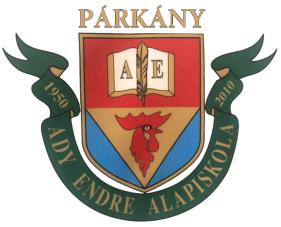 Ady Endre Alapiskola Základná škola Endre Adyho s VJMAdy utca 9, 943 01 Párkány - Adyho 9, 943 01 Štúrovo mail: info@adysuli.sk - web: www.adysuli.sk Tel./Fax: 036/ 7520730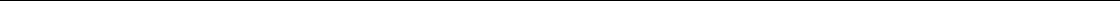 Zákonný zástupca	törvényes képviselőBytom	lakcímen, PSČ/PISZ.	Tel.: 		E-mail: 	.............................Adresát/Címzett:ZŠ Endre Adyho s VJMAdy Endre AlapiskolaAdyho 9943 01 Štúrovo/PárkányVec/Tárgy:Žiadosť o prijatie dieťaťa do 1. ročníka základnej školyKérvény a gyermek	 1. évfolyamba történő beiskolázásáraŽiadam o prijatie nášho dieťaťa do 1. ročníka Základnej školy Endre Adyho s VJM - Ady Endre Alapiskola v Štúrove od/Kérvényezem fiam/lányom felvételét a párkányi Ady Endre Alapiskola 1. évfolyamába (správne podčiaknuť alebo vyplniť/a megfelelőt aláhúzni vagy kitölteni): 1. septembra/szeptember 1-től........ . ................... . 20.......... . .......... . .........-tól/től
Názov ZŠ: / Az AI neve: 	ZŠ Endre Adyho s VJM, Štúrovo - Ady Endre Alapiskola, PárkányMeno a priezvisko dieťaťa/A gyermek neve: 		Dátum a miesto narodenia/Születésí dátuma és helye: 		Rodné číslo/Születési száma: 		Bydlisko/Lakhelye: 		.Doteraz moje dieťa navštevovalo materskú/základnú školu - Gyermekem ezidáig látogatott óvodája/alapiskolájaSvojim podpisom potvrdzujem svoj súhlas so spracovaním osobných údajov môjho dieťaťa.
Aláírásommal hozzájárulok gyermekem személyes adatainak feldolgozásához.

V Štúrove - Párkányban, dňa …………………………………………………………..án/énS pozdravom/Tisztelettel:  ..........................................................                     ............................................................	                        Podpis 1. zákonného zástupcu dieťaťa                   Podpis 2. zákonného zástupcu dieťaťaA gyermek 1. törvényes képviselőjének aláírása          A gyermek 2. törvényes képviselőjének aláírása